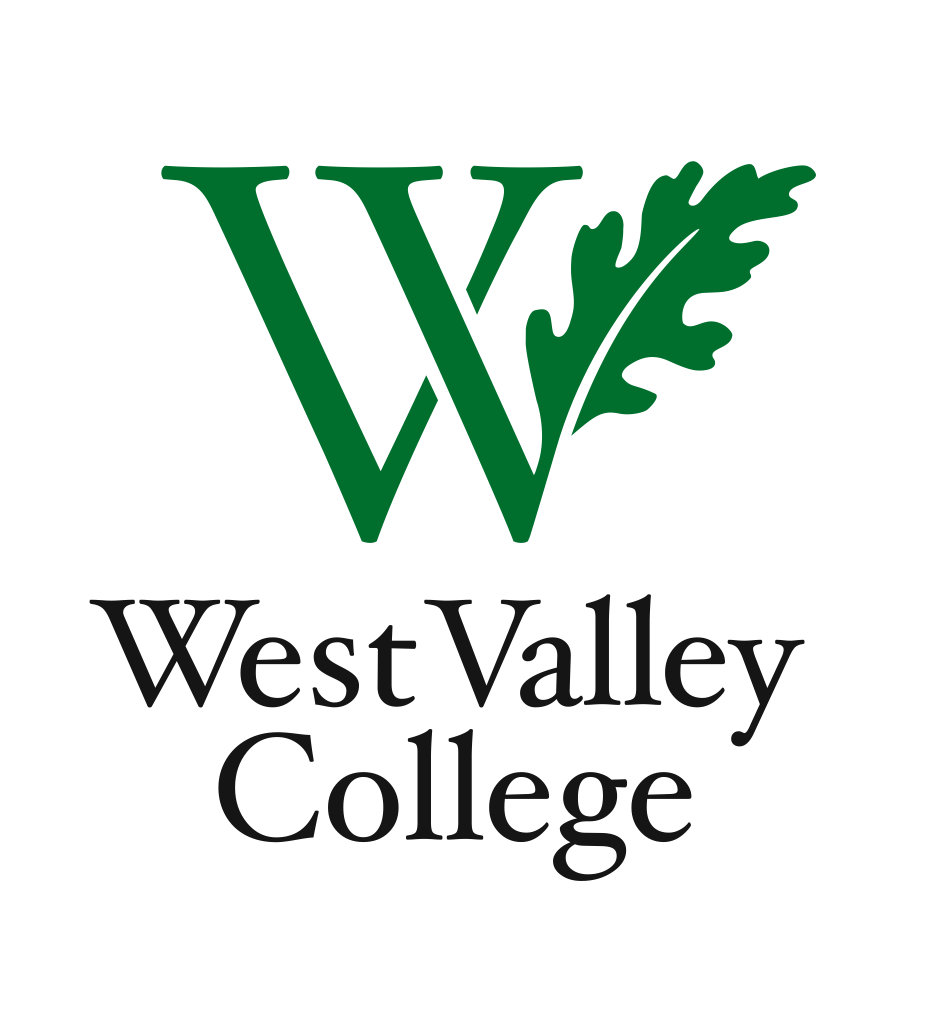 Student Learning Outcomes Committee
Agenda
February 23, 2012
2:45 – 4:00 p.m. 
Fox Center, room 201I.   Proposal to link institutional learning outcomes (ILOs) with GE learning
     outcomes. Establishing this linkage will provide clarity and organization for the 
     college community and our accrediting body (ACCJC).II.   Plan to complete the SLO assessment cycle and achieve 100% assessment rate 
       in 2012.    III. Discussion about interdisciplinary teaching and learning communities.  How 
       might this work at our college, formally and informally?   IV. Student perspectives

V.   Committee member reports

VI.  Next meeting – Thursday, March 8, Fox Center, room 201, 2:45 – 4:00 p.m.
       Future agenda item:  Assessing Program Level Outcomes
Heidi Diamond, Committee Chair, BusinessMelvin Pritchard, Social SciencesChristopher Wright, Applied Arts and SciencesMichelle Donohue-Mendoza, Student ServicesHeidi Brueckner, Fine ArtsPeggy Mathieson, Academic SenateVacant, Language ArtsLeAnn McGinley, AssessmentRachel Sandoval, LibraryInge Bond, Institutional ResearchAmy Vu, Math and ScienceElizabeth Maciel, Administrative ServicesWendy Bowers-Gachesa, Physical EducationGerman Diaz, ASO
Roxy Melnychuk, ASO
Robert Pelletier, Student